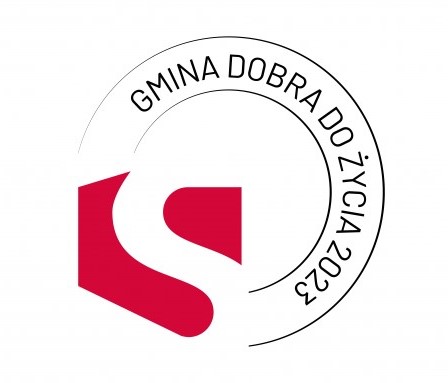 Ranking "Gmina Dobra do Życia" 2023A - miasta na prawach powiatu, B - strefy podmiejskie miast na prawach powiatu, C - gminy z siedzibą powiatu ziemskiego, D - gminy miejskie i miejsko-wiejskie z miastem powyżej 5 tys. mieszkańców, E - gminy wiejskie i miejsko-wiejskie z miastem poniżej 5 tys. mieszkańcówTERYTWOJEWÓDZTWOGMINAWYNIKTYPPozycja w województwie186301podkarpackieRzeszów62,19A1181801podkarpackieStalowa Wola59,92C2181101podkarpackieMielec58,50C3186101podkarpackieKrosno58,32A4181606podkarpackieGłogów Małopolski57,58B5182105podkarpackieSolina57,40E6181001podkarpackieŁańcut57,30B7181802podkarpackieBojanów57,20E8180801podkarpackieLeżajsk57,19C9181603podkarpackieBoguchwała57,19B10181614podkarpackieTyczyn57,03B11181803podkarpackiePysznica56,97E12182004podkarpackieNowa Dęba56,84D13181613podkarpackieTrzebownisko56,59B14181109podkarpackieTuszów Narodowy56,55E15181609podkarpackieKrasne56,50B16181105podkarpackieMielec56,40E17186401podkarpackieTarnobrzeg56,39A18181103podkarpackieCzermin56,24E19181612podkarpackieŚwilcza56,23B20181502podkarpackieOstrów56,01E21181205podkarpackieNisko55,90C22186201podkarpackiePrzemyśl55,61A23180602podkarpackieKolbuszowa55,55C24180708podkarpackieRymanów55,52B25182102podkarpackieCisna55,43E26180901podkarpackieLubaczów55,31C27180301podkarpackieDębica54,94C28181003podkarpackieCzarna54,81B29181702podkarpackieBesko54,78E30181106podkarpackiePadew Narodowa54,70E31180707podkarpackieMiejsce Piastowe54,68B32180603podkarpackieMajdan Królewski54,68E33180304podkarpackieDębica54,65E34181004podkarpackieŁańcut54,54B35181701podkarpackieSanok54,53C36181006podkarpackieRakszawa54,33E37180703podkarpackieIwonicz-Zdrój54,19B38181610podkarpackieLubenia54,15B39182103podkarpackieLesko54,07C40180606podkarpackieDzikowiec53,96E41181604podkarpackieChmielnik53,85B42181503podkarpackieRopczyce53,81C43181207podkarpackieUlanów53,74E44181304podkarpackieKrasiczyn53,73B45180902podkarpackieCieszanów53,68E46180804podkarpackieLeżajsk53,66E47181206podkarpackieRudnik nad Sanem53,62D48182001podkarpackieBaranów Sandomierski53,54E49180501podkarpackieJasło53,53C50180307podkarpackieŻyraków53,51E51180401podkarpackieJarosław53,46C52180604podkarpackieNiwiska53,41E53181107podkarpackiePrzecław53,34E54181707podkarpackieZagórz53,25E55181108podkarpackieRadomyśl Wielki53,25E56180906podkarpackieOleszyce53,23E57182101podkarpackieBaligród53,15E58180907podkarpackieStary Dzików53,10E59180904podkarpackieLubaczów53,08E60181904podkarpackieStrzyżów53,04C61180705podkarpackieKorczyna53,02E62181401podkarpackiePrzeworsk52,98C63181202podkarpackieJarocin52,96E64181805podkarpackieZaklików52,95E65181407podkarpackieSieniawa52,91E66182003podkarpackieGrębów52,85E67180303podkarpackieCzarna52,79E68182002podkarpackieGorzyce52,77E69180805podkarpackieNowa Sarzyna52,72D70181504podkarpackieSędziszów Małopolski52,69D71180706podkarpackieKrościenko Wyżne52,68B72181611podkarpackieSokołów Małopolski52,67E73181007podkarpackieŻołynia52,67E74181607podkarpackieHyżne52,65E75180709podkarpackieWojaszówka52,62E76181102podkarpackieBorowa52,58E77180601podkarpackieCmolas52,48E78181005podkarpackieMarkowa52,42E79180204podkarpackieHaczów52,27E80180108podkarpackieUstrzyki Dolne52,19C81180704podkarpackieJedlicze52,18B82181804podkarpackieRadomyśl nad Sanem52,15E83181602podkarpackieBłażowa52,15B84180306podkarpackiePilzno52,11E85181002podkarpackieBiałobrzegi52,10E86180802podkarpackieGrodzisko Dolne52,08E87181203podkarpackieJeżowe52,05E88181806podkarpackieZaleszany51,96E89181704podkarpackieKomańcza51,95E90180803podkarpackieKuryłówka51,94E91181110podkarpackieWadowice Górne51,91E92181204podkarpackieKrzeszów51,82E93180402podkarpackieRadymno51,73D94180605podkarpackieRaniżów51,72E95181501podkarpackieIwierzyce51,67E96181901podkarpackieCzudec51,65B97181307podkarpackieOrły51,62E98181608podkarpackieKamień51,62E99180406podkarpackiePawłosiów51,46E100180411podkarpackieWiązownica51,43E101180903podkarpackieHoryniec-Zdrój51,34E102181902podkarpackieFrysztak51,26E103180905podkarpackieNarol51,23E104181403podkarpackieGać51,21E105181408podkarpackieTryńcza51,09E106181310podkarpackieŻurawica51,01B107180505podkarpackieKołaczyce50,99E108181409podkarpackieZarzecze50,99E109181104podkarpackieGawłuszowice50,84E110181601podkarpackieDynów50,84D111181309podkarpackieStubno50,82E112180503podkarpackieDębowiec50,78E113181705podkarpackieSanok50,76E114180701podkarpackieChorkówka50,75E115180508podkarpackieOsiek Jasielski50,68E116180511podkarpackieTarnowiec50,62E117180407podkarpackiePruchnik50,58E118181905podkarpackieWiśniowa50,51E119181703podkarpackieBukowsko50,44E120180404podkarpackieJarosław50,38E121180201podkarpackieBrzozów50,37C122181903podkarpackieNiebylec50,31E123181405podkarpackieKańczuga50,23E124181306podkarpackieMedyka50,12B125180205podkarpackieJasienica Rosielna50,10E126181406podkarpackiePrzeworsk50,09E127180702podkarpackieDukla50,07E128180504podkarpackieJasło49,99E129180305podkarpackieJodłowa49,83E130181308podkarpackiePrzemyśl49,75B131180509podkarpackieSkołyszyn49,69E132181201podkarpackieHarasiuki49,69E133181402podkarpackieAdamówka49,62E134180302podkarpackieBrzostek49,33E135180405podkarpackieLaszki49,29E136180502podkarpackieBrzyska49,26E137181505podkarpackieWielopole Skrzyńskie49,25E138180908podkarpackieWielkie Oczy49,16E139181706podkarpackieTyrawa Wołoska49,04E140180408podkarpackieRadymno48,99E141180403podkarpackieChłopice48,89E142182104podkarpackieOlszanica48,72E143180409podkarpackieRokietnica48,52E144181708podkarpackieZarszyn48,45E145181404podkarpackieJawornik Polski48,26E146180105podkarpackieLutowiska48,17E147180507podkarpackieNowy Żmigród48,06E148180710podkarpackieJaśliska47,84E149181303podkarpackieFredropol47,61E150181305podkarpackieKrzywcza47,32E151180410podkarpackieRoźwienica47,04E152180202podkarpackieDomaradz47,01E153180203podkarpackieDydnia46,94E154181302podkarpackieDubiecko46,35E155181301podkarpackieBircza45,41E156180206podkarpackieNozdrzec45,38E157180506podkarpackieKrempna45,33E158180103podkarpackieCzarna45,09E159181605podkarpackieDynów44,87E160